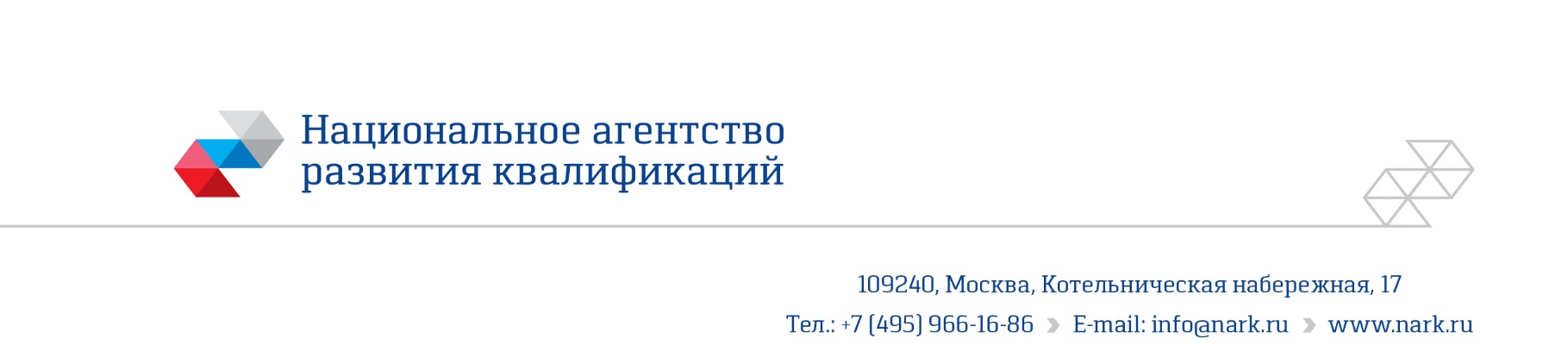 ПРИМЕР ОЦЕНОЧНОГО СРЕДСТВАдля оценки квалификации«Мастер по эксплуатации насосных станций водопровода»Уровень квалификации 5Пример оценочного средства разработан в рамках Комплекса мероприятий по развитию механизма независимой оценки квалификаций, по созданию и поддержке функционирования базового центра профессиональной подготовки, переподготовки и повышения квалификации рабочих кадров, утвержденного 01 марта 2017 годаСостав примера оценочных средствНаименование квалификации и уровень квалификации: Мастер по эксплуатации насосных станций водопровода  5		(указываются в соответствии с профессиональным стандартом или квалификационными требованиями, установленными федеральными законами и иными нормативными правовыми актами Российской Федерации)2. Номер квалификации: 										                          (номер квалификации в реестре сведений о проведении независимой оценки квалификации)3. Профессиональный стандарт или квалификационные требования, установленные федеральными законами и иными нормативными правовыми актами Российской Федерации (далее - требования к квалификации): «СПЕЦИАЛИСТ ПО ЭКСПЛУАТАЦИИ НАСОСНЫХ СТАНЦИЙ ВОДОПРОВОДА» (Приказ Министерства труда и социальной защиты РФ от 11 апреля 2014 г. № 247н), 16.013		     (наименование и код профессионального стандарта либо наименование и реквизиты документов,  
       устанавливающих квалификационные требования)4.Вид профессиональной деятельности: Техническое обслуживание и ремонт сооружений и оборудования насосных станций водопровода		(по реестру профессиональных стандартов)5. Спецификация заданий для теоретического этапа профессионального экзаменаОбщая информация по структуре заданий для теоретического этапа профессионального экзамена:Количество заданий с выбором ответа: 30Количество заданий на установление соответствия: 7Количество заданий на установление последовательности: 3Время выполнения теоретического этапа экзамена: 1 часа 20 минут6. Спецификация заданий для практического этапа профессионального экзамена7. Материально-техническое обеспечение оценочных мероприятий:а) материально-технические ресурсы для обеспечения теоретического этапа профессионального экзамена:- паспорта приборов, механизмов и оборудования, применяющихся при эксплуатации сооружений и оборудования насосной станции водопровода, включая один-два вида наиболее распространенных в практике работы.- ГОСТы: см. приложение 1; шапки основных таблиц, журналов, которые заполняет в процессе работы мастер по эксплуатации насосных станций водопровода и которые должны отвечать общим требованиям ГОСТ. - типовые инструкции:1. инструкцию по технике безопасности и пожарной безопасности;2. инструкции по техническому обслуживанию оборудования и инструмента;3. инструкция по эксплуатации контрольно-измерительных приборов;4. инструкция по обслуживанию сооружений и оборудования насосной станции водопровода;5. производственная инструкция мастера по эксплуатации насосных станций водопровода;6. схемы трубопроводов с указанием мест установок задвижек, вентилей, контрольно-измерительных приборов;7. схемы технологически процессов применяющихся при эксплуатации сооружений и оборудования насосной станции водопровода;8. схемы и инструкции по эксплуатации основного и вспомогательного оборудования насосной станции водопровода.- компьютер и т.д.;- стандартные таблички по технике безопасности;- инструкции по эксплуатации указанных устройств;- схемы подводящих и отводящих коммуникаций и т.д.б) материально-технические ресурсы для обеспечения практического этапа профессионального экзамена:- средства индивидуальной защиты;- варианты спецодежды для различных видов конкретных трудовых заданий;- реальные инструкции по организации работ по эксплуатации сооружений и оборудования насосной станции водопровода, предприятия где будут проводиться конкретные экзамены на выполнение тех или иных трудовых функций;- бумага, ручка;- компьютер и интернет.8. Кадровое обеспечение оценочных мероприятий: 1. Среднее профессиональное образование.  2. Опыт работы не менее 3 лет в должности и (или) выполнения работ (услуг) по виду профессиональной деятельности, содержащему оцениваемую квалификацию, но не ниже уровня оцениваемой квалификации.   3. Подтверждение прохождение обучения по дополнительным профессиональным  программам обеспечивающим освоение: а) знаний:  нормативные правовые акты (далее – НПА) в области независимой оценки квалификации и особенности их применения при проведении профессионального экзамена; НПА регулирующие вид профессиональной деятельности и проверяемую квалификацию; методы оценки квалификации, определенные утвержденным Советом оценочным средством (оценочными средствами); требования и порядок проведения теоретической и практической части профессионального экзамена и документирования результатов оценки;порядок работы с персональными данными и информацией ограниченного использования (доступа); б) умений применять оценочные средства; анализировать полученную при проведении профессионального экзамена информацию, проводить экспертизу документов и материалов; проводить осмотр и экспертизу объектов, используемых при проведении профессионального экзамена; проводить наблюдение за ходом профессионального экзамена; принимать экспертные решения по оценке квалификации на основе критериев оценки, содержащихся в оценочных средствах; формулировать, обосновывать и документировать результаты профессионального экзамена; использовать информационно-коммуникационные технологии и программно-технические средства, необходимые для подготовки и оформления экспертной документации; 4. Подтверждение квалификации эксперта со стороны Совета по профессиональным квалификациям (при наличии) - не менее 2-х человек 5. Отсутствие ситуации конфликта интереса в отношении конкретных соискателей9. Требования безопасности к проведению оценочных мероприятий: проведение обязательного вводного инструктажа и инструктажа на рабочем месте при принятии решения о проведении оценки профессиональной квалификации (практических заданий испытания) на реальном объекте вне стен ЦОК.10. Задания для теоретического этапа профессионального экзамена: При выполнении заданий с 1 по 30 необходимо выбрать из предложенных вариантов один или несколько правильных ответов: 1. Выберите один верный вариант ответа: В соответствии с СанПиН 2.1.4.1110-02. Санитарные правила и нормативы "Зоны санитарной охраны источников водоснабжения и водопроводов питьевого назначения. Границы первого пояса зоны санитарной охраны при использовании защищенных подземных вод устанавливается от водозабора на расстоянии:2. Выберите один верный вариант ответа: В соответствии с СанПиН 2.1.4.1110-02. Санитарные правила и нормативы "Зоны санитарной охраны источников водоснабжения и водопроводов питьевого назначения. К защищенным подземным водам относятся:3. Выберите ВСЕ верные варианты ответов: В соответствии с СанПиН 2.1.4.1110-02. Санитарные правила и нормативы "Зоны санитарной охраны источников водоснабжения и водопроводов питьевого назначения. Границы первого пояса зоны санитарной охраны от водозабора для рек и каналов устанавливается на расстоянии:4. Выберите один верный вариант ответа: Задвижка, это вид арматуры в которой: 5. Выберите один верный вариант ответа: Трубопроводная арматура предназначенная для предотвращения аварийного повышения какого-либо параметра в обслуживаемой системе путем автоматического выброса избыточного количества среды, называется:6. Выберите один верный вариант ответа: Причина возникновения гидравлического удара в трубопроводе:7. Выберите один верный вариант ответа: В соответствии с ГОСТ 18322— 2016 СИСТЕМА ТЕХНИЧЕСКОГО ОБСЛУЖИВАНИЯ И РЕМОНТА ТЕХНИКИ «Термины и определения». Плановое техническое обслуживание, выполняемое с установленной в документации периодичностью независимо от состояния объекта на момент начала технического обслуживания, это:8. Выберите один верный вариант ответа: В соответствии с ГОСТ 18322— 2016 СИСТЕМА ТЕХНИЧЕСКОГО ОБСЛУЖИВАНИЯ И РЕМОНТА ТЕХНИКИ «Термины и определения». капитальный ремонт, это:9. Выберите один верный вариант ответа: Каким требованиям предъявляются к шкале манометра, в соответствии с Правилами промышленной безопасности опасных производственных объектов, на которых используется оборудование, работающее под избыточным давлением?10. Выберите ВСЕ верные варианты ответов: В соответствии с правилами по охране труда при работе с инструментом и приспособлениями работник обязан:11. Выберите один верный вариант ответа: Цифрой «200» в данной маркировке насоса (агрегата) 1 Д 200-90 обозначается:12. Выберите один верный вариант ответа: Какие требования предъявляются к установке манометров по высоте от уровня площадки, в соответствии с Правилами промышленной безопасности опасных производственных объектов, на которых используется оборудование, работающее под избыточным давлением?13. Выберите один верный вариант ответа: Что такое плотность жидкости?18. Выберите один верный вариант ответа: Выберете правильное соотношение единиц измерения давления:19. Выберите один верный вариант ответа: В соответствии с Правилами промышленной безопасности опасных производственных объектов, на которых используется оборудование, работающее под избыточным давлением, манометры не допускаются к применению в случаях, когда?20. Выберите один верный вариант ответа: Какое напряжение не должны превышать источники питания переносных ламп при работе в стесненных условиях в соответствии с СН 357-77. Инструкция по проектированию силового и осветительного электрооборудования промышленных предприятий? 21. Выберите один верный вариант ответа: Какое напряжение не должны превышать источники питания переносных ламп при работе в стесненных сырых местах в соответствии с СН 357-77. Инструкция по проектированию силового и осветительного электрооборудования промышленных предприятий?22. Выберите один верный вариант ответа: На какие виды делятся гидравлические сопротивления?23. Выберите один верный вариант ответа: Свойство материала восстанавливать свою форму и объем после прекращения действия внешних сил, это:24. Выберите один верный вариант ответа: Способность материала сопротивляться проникновению в него другого, более твердого тела, это:25. Выберите один верный вариант ответа: Материалы, хорошо проводящие электрический ток называются:26. Выберите один верный вариант ответа: В соответствии с ПОТ Р М-025-2002 Межотраслевые правила по охране труда при эксплуатации водопроводно-канализационного хозяйства, ширина проходов, обеспечивающая безопасность обслуживания оборудования в производственных помещениях, между насосами или электродвигателями должна быть:27. Выберите один верный вариант ответа: Обслуживающий персонал насосной установки осуществляет контроль за состоянием оборудования посредством определения:28. Выберите один верный вариант ответа: Продолжительность испытаний центробежных насосов под рабочей нагрузкой после ремонта:29. Выберите один верный вариант ответа: В чем причина снижения производительности поршневого насоса?30. Выберите один верный вариант ответа: Какое самосрабатывающее предохранительное устройство предусматривается в системах водоснабжения, позволяющее предотвратить обратный поток рабочей среды?При выполнении заданий с   31 по 37 необходимо соотнести содержание первого столбца с содержанием второго:31. Установить соответствие между условным графическим обозначением элементов трубопроводов и их наименованием в соответствии с ГОСТ 21.205-2016 Система проектной документации для строительства (СПДС). Условные обозначения элементов трубопроводных систем зданий и сооружений Каждый элемент из правого столбца может быть использован только один раз или не использован вовсе (1-а 2 -б 3-в 4-г): 32. Установить соответствие между условным графическим обозначением элементов трубопроводов и их наименованием в соответствии с ГОСТ 21.205-2016 Система проектной документации для строительства (СПДС). Условные обозначения элементов трубопроводных систем зданий и сооружений Каждый элемент из правого столбца может быть использован только один раз или не использован вовсе (1-а 2 -б 3-в 4-г): 33. Установить соответствие основных элементов схемы водоснабжения из открытого водозабора (1-а 2-б 3-в 4-г ):34. Установить соответствие между условным графическим обозначением элементов трубопроводов и их наименованием в соответствии с ГОСТ 21.205-2016 Система проектной документации для строительства (СПДС). Условные обозначения элементов трубопроводных систем зданий и сооружений Каждый элемент из правого столбца может быть использован только один раз или не использован вовсе (1-а 2 -б 3-в 4-г): 35. Установить соответствие между условным графическим обозначением элементов трубопроводов и их наименованием в соответствии с ГОСТ 21.205-2016 Система проектной документации для строительства (СПДС). Условные обозначения элементов трубопроводных систем зданий и сооружений Каждый элемент из правого столбца может быть использован только один раз или не использован вовсе (1-а 2 -б 3-в 4-г): 36. Установить соответствие между наименованием арматуры и принципиальной схемой. (1-а 2 -б 3-в 4-г): 37. Установить соответствие между приборами и измеряемыми ими давлениями. Каждый элемент из правого столбца может быть использован только один раз или не использован вовсе  (1-а 2 -б 3-в 4-г): При выполнении заданий с   38 по 40 необходимо поставить нумерацию действий, (этапов, шагов и т.п.) в правильной последовательности:38. Установить технологическую последовательность по демонтажу насосных агрегатов типа ЦНС:1. Открепить и снять контрольно-измерительные приборы.2. Слить остатки воды.3. Отключить насосный агрегат от электропитания. 4. Застропить насос.5. Разъединить соединительную муфту.6. Отсоединить фланцевое соединение на всасывающей и нагнетательной линиях.7. Отвернуть болты крепления насоса к фундаментной раме.8. Снять насос с фундаментной рамы и переместить к месту погрузки.39. Установить последовательность действий, при оказании первой помощь пострадавшему при поражении электрическим током:1. Поставить в известность руководство2. Вызвать скорую помощь3. Оттащить пострадавшего за одежду не менее чем на 8 метров от места касания проводом земли или от оборудования, находящегося под напряжением  4. Если пострадавший потерял сознание, но дышит, его необходимо уложить в удобную позу, расстегнуть ворот, дать свежий воздух.5. Освободить пострадавшего от действия электрического тока (отключить оборудование от сети, отделить пострадавшего от токоведущих частей изолирующими приспособлениями (доски, сухая одежда, резиновые перчатки, резиновые коврики)40. Установить последовательность действий, при оказании первой помощь пострадавшему при получении ожогов:1. Поставить в известность руководство.2. Перевязать обожженную поверхность стерильным бинтом.3. Обратиться в лечебное учреждение.4. Освободить пораженное место от одежды и обуви.11.  Критерии  оценки  (ключи  к  заданиям)Допуск к следующему этапу профессионального экзамена предоставляются в случае, если экзаменуемый набрал 66 баллов и более.12. Задания для практического этапа профессионального экзамена:13. Правила обработки результатов профессионального экзамена и принятия решения о соответствии квалификации соискателя требованиям к квалификации: Положительное решение о соответствии квалификации соискателя требованиям к квалификации по квалификации Мастер по эксплуатации насосных станций водопровода 5(наименование квалификации)принимается при правильном выполнении не менее  2 практических заданий.(указывается, при каких результатах выполнения задания профессиональный экзамен считается пройденным положительно)14. Перечень нормативных правовых и иных документов, использованных при подготовке комплекта оценочных средств:Разделстраница1. Наименование квалификации и уровень квалификации32. Номер квалификации33. Профессиональный стандарт или квалификационные требования, установленные федеральными  законами  и  иными  нормативными  правовыми актами Российской Федерации34. Вид профессиональной деятельности35. Спецификация заданий для теоретического этапа профессионального экзамена36. Спецификация заданий для практического этапа профессионального экзамена47. Материально-техническое обеспечение оценочных мероприятий58. Кадровое обеспечение оценочных мероприятий69. Требования безопасности к проведению оценочных  мероприятий (при необходимости)710. Задания для теоретического этапа профессионального экзамена711. Критерии оценки (ключи к заданиям), правила обработки результатов теоретического этапа профессионального экзамена и принятия решения о допуске (отказе в допуске) к  практическому  этапу  профессионального экзамена1812. Задания для практического этапа профессионального экзамена1913. Правила обработки результатов профессионального экзамена и принятия решения о соответствии квалификации соискателя требованиям к  квалификации2114. Перечень нормативных правовых и иных документов, использованных при подготовке комплекта оценочных средств (при наличии)21Знания в соответствии с требованиями к квалификации, на соответствие которым проводится оценка квалификацииКритерии оценки квалификацииТип и № задания123Блок 1. Требования охраны труда, правил и норм промышленной и пожарной безопасности в области  обеспечение эксплуатации насосной станции водопровода.Максимальные результаты:Блок 1 – 14 балловЗадания 10, 15,20, 21, 39,40Блок 2. Нормативно-правовавые и методические документы в области  обеспечение эксплуатации насосной станции водопровода.  Квалификационные      требования      к       персоналу,       осуществляющему деятельность по эксплуатации насосных станций водопровода Порядок  и  методы  технико-экономического  и  текущего  производственного планированияМаксимальныерезультаты:Блок 2 – 8 балловЗадания 1-3,7,8,16,Блок 3 Виды, назначение, технические характеристики и конструктивные особенности основного и вспомогательного оборудования,      сооружений и коммуникаций насосных станций водопровода. Исполнительная     документация      на      оборудование,      сооружения      и коммуникации насосной станции водопроводаМаксимальные результаты:Блок 3– 38 балловЗадания 4, 5,9, 11,12,19, 30-37Блок 4. Технология и техника обслуживания и ремонта основного и вспомогательного оборудования, сооружений и коммуникаций насосных станций водопровода. Нормативно-технические документы, регламентирующие выполнение работ по эксплуатации сооружений и оборудования насосной станции водопровода. Правила ведения технической документации Способы   устранения   неисправностей   и   ликвидации   аварий    в    работе оборудования и инженерных системМаксимальныерезультаты:Блок 4 –17 балловЗадания 6,17, 26-29,38Блок 5. Общепрофессиональные вопросы. Основы электротехники, гидравлики и механики.Максимальныерезультаты:Блок 5 – 7 баллаЗадания 13,14,18, 22-25Всего 84 баллов,Максимальный результат – 84 балловТрудовые функции, трудовые действия, умения в соответствии с требованиями к квалификации, на соответствие которым проводится оценка квалификацииКритерии оценки квалификацииТип и № заданияТФ A/01.5 Проверка технического состояния сооружений и оборудования насосной станции водопроводаТД. Проверка     исправности     состояния     систем      отопления, освещения, ограждающих    и    предохранительных    устройств,   средств    контроля    и сигнализацииРезультативное выявление состояния (исправность/неисправность) систем отопления, освещения, ограждающих    и    предохранительных    устройств,  средств    контроля    и сигнализации;Подтверждение исправности или неисправности систем      отопления, освещения, ограждающих    и    предохранительных    устройств, средств    контроля    и сигнализации, наличие всех необходимых для работы документов и подготовка при необходимости служебной записки при обнаружении недостатков и неисправностей.Задание на выполнение трудовых функций (трудовых действий) в реальных условиях  № 1ТФ A/04.5 Контроль соблюдения персоналом правил трудового распорядка, требований охраны труда, промышленной и пожарной безопасностиТД. Контроль    наличия    и    исправности    средств    индивидуальной    защиты, противопожарного инвентаря, укомплектованности медицинских аптечекРезультативное выявление состояния (исправность/неисправность) средств    индивидуальной    защиты, противопожарного инвентаря, укомплектованности медицинских аптечек;Подтверждение исправности или неисправности средств    индивидуальной    защиты, противопожарного инвентаря, укомплектованности медицинских аптечек и подготовка при необходимости служебной записки при обнаружении недостатков и неисправностей.Задание на выполнение трудовых функций (трудовых действий) в реальных условиях  № 21не менее 30 м2не менее 50 м3не менее 100 м4не менее 200 м1напорные и безнапорные межпластовые воды, имеющие в пределах всех поясов ЗСО сплошную водоупорную кровлю, исключающую возможность местного питания из вышележащих недостаточно защищенных водоносных горизонтов2напорные и безнапорные межпластовые воды, которые в естественных условиях или в результате эксплуатации водозабора получают питание на площади ЗСО из вышележащих недостаточно защищенных водоносных горизонтов через гидрогеологические окна или проницаемые породы кровли, а также из водотоков и водоемов путем непосредственной гидравлической связи3грунтовые воды, т.е. подземные воды первого от поверхности земли безнапорного водоносного горизонта, получающего питание на площади его распространения1вниз по течению - не менее 50 м2вниз по течению - не менее 100 м3вверх по течению - не менее 100 м4вверх по течению - не менее 200 м1Затвор движется по нормали к уплотнительной поверхности2Затвор движется возвратно-поступательно вдоль уплотнительной поверхности3Затвор движется вращательно на 90о вдоль уплотнительной поверхности4Затвор движется возвратно-поступательно перпендикулярно к уплотнительной поверхности1регулирующая2предохранительная3защитная4фазоразделительная1повышение температуры воды2остановка и включение насосных агрегатов без устройства плавного пуска и предохранительных устройств3плохое качество воды4не правильно установленный гидравлический затвор1комплексное техническое обслуживание2регламентированное техническое обслуживание3нерегламентированное техническое обслуживание4периодическое техническое обслуживание1Плановый ремонт, выполняемый для восстановления исправности и полного или близкого к полному ресурса объекта с заменой или восстановлением любых его частей, включая базовые.2Плановый ремонт, выполняемый для восстановления исправности и частичного восстановления ресурса объекта с заменой или восстановлением составных частей ограниченной номенклатуры и контролем технического состояния объекта в объеме, предусмотренном в документации.3Плановый ремонт, выполняемый для обеспечения или восстановления работоспособности объекта и состоящий в замене и/или восстановлении отдельных легкодоступных его частей4Плановый ремонт, выполняемый независимо от технического состояния объекта в момент начала ремонта, в объеме и с периодичностью, установленными в документации.1чтобы предел измерения рабочего давления находился в первой трети шкалы2чтобы предел измерения рабочего давления находился во второй трети шкалы 3чтобы предел измерения рабочего давления находился в последней трети шкалы4чтобы предел измерения рабочего давления находился в конце шкалы1выполнять только ту работу, которая поручена специалистом более высокой квалификации2подключать вспомогательное оборудование (трансформаторы, преобразователи частоты, устройства защитного отключения) к сети с разрешения руководителя3выполнять только ту работу, которая поручена и по выполнению которой работник прошел инструктаж по охране труда4работать только с тем инструментом и приспособлениями, по работе с которым работник обучался безопасным методам и приемам выполнения работ1диаметр присоединения к трубопроводу, мм2подача, м3/ч3частота вращения вала, об/с4напор, м1на высоте более 2 метров2на высоте более 2,5 метров3на высоте не более 3 метров4на высоте более 3,5 метров1отношение массы к весу жидкости2отношение силы тяжести жидкости к ее объему3отношение массы жидкости к ее объему4отношение веса жидкости к ее объему14. Выберите один верный вариант ответа: Отношение расхода потока жидкости к площади живого сечения называется:15. Выберите один верный вариант ответа: Какое напряжение не должны превышать источники питания светильников общего освещения рабочих мест при высоте подвески менее 2,5 метров от уровня земли в соответствии с СН 357-77. Инструкция по проектированию силового и осветительного электрооборудования промышленных предприятий? 16. Выберите ВСЕ верные варианты ответов: В соответствии с ГОСТ Р 54123—2010 БЕЗОПАСНОСТЬ МАШИН И ОБОРУДОВАНИЯ Основные показатели безопасности машин и оборудования нормируются:17. Выберите один верный вариант ответа: Можно ли производить сварку сосудов и трубопроводов, находящихся под давлением, в соответствии с Правилами промышленной безопасности опасных производственных объектов, на которых используется оборудование, работающее под избыточным давлением?11атм = 0,1 кгс/см2 =0, 1МПа = 760мм рт ст=10м вод ст = 100 КПа21атм = 1 кгс/см2 =0, 01МПа = 760мм рт ст=100м вод ст = 10 КПа31атм = 1 кгс/см2 =  1МПа = 760мм рт ст=10м вод ст = 100 КПа41атм = 1 кгс/см2 =0, 1МПа = 760мм рт ст=10м вод ст = 100 КПа1отсутствует пломба или клеймо2просрочен срок проверки манометра3разбито стекло или имеются другие повреждения манометра, которые могут отразиться на правильности его показаний4все выше перечисленное125 В236 В342 В472 В112 В225 В336 В442 В1по длине и квадратичные2местные и по длине3местные и нелинейные4нелинейные и по длине1упругость2твердость3пластичность4вязкость1упругость2твердость3пластичность4вязкость1диэлектрики2полупроводники3проводники4магнитные материалы1не менее 0,7 м2не менее 1 м3не менее 1,5 м4не менее 2 м1производительности, создаваемого напора и других параметров, характеризующих надежность и экономическую работу оборудования2частоты вращения вала и мощности электродвигателя3температуры нагрева подшипниковых и других узлов, состояния смазочных материалов; 4характерных шумов, определяющих наличие неисправностей1не менее 2 часов2не менее 4 часов3не менее 8 часов4не менее 12 часов1неправильное направление вращения вала2чрезмерная затяжка сальниковой набивки3неисправность клапана4гильза цилиндра и поршневые кольца изношены1клапан запорный2клапан предохранительный3клапан обратный4клапан регулирующийУсловное обозначениеНаименование1.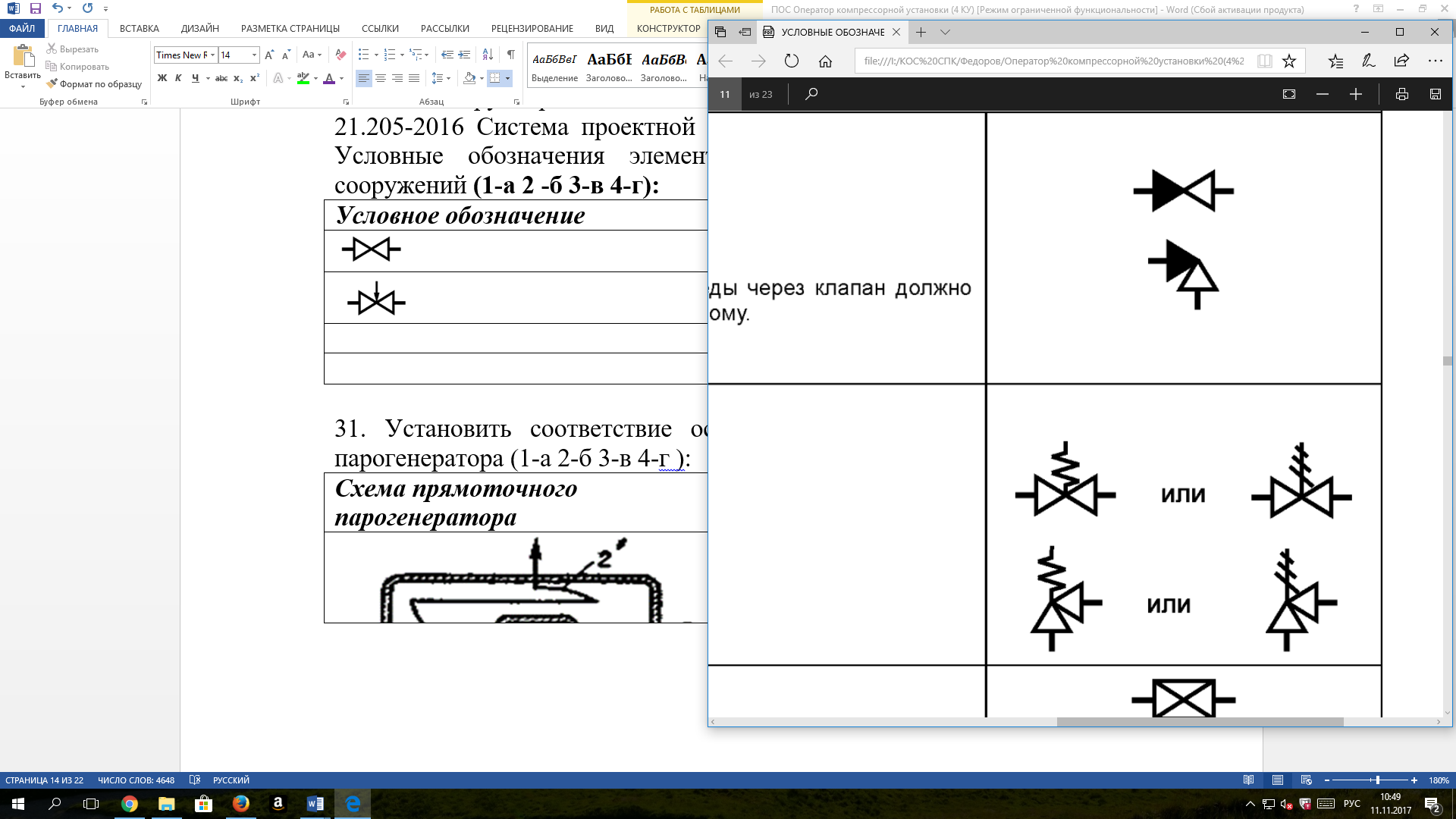 а) Клапан регулирующий угловой2.б) Клапан запорный угловой3.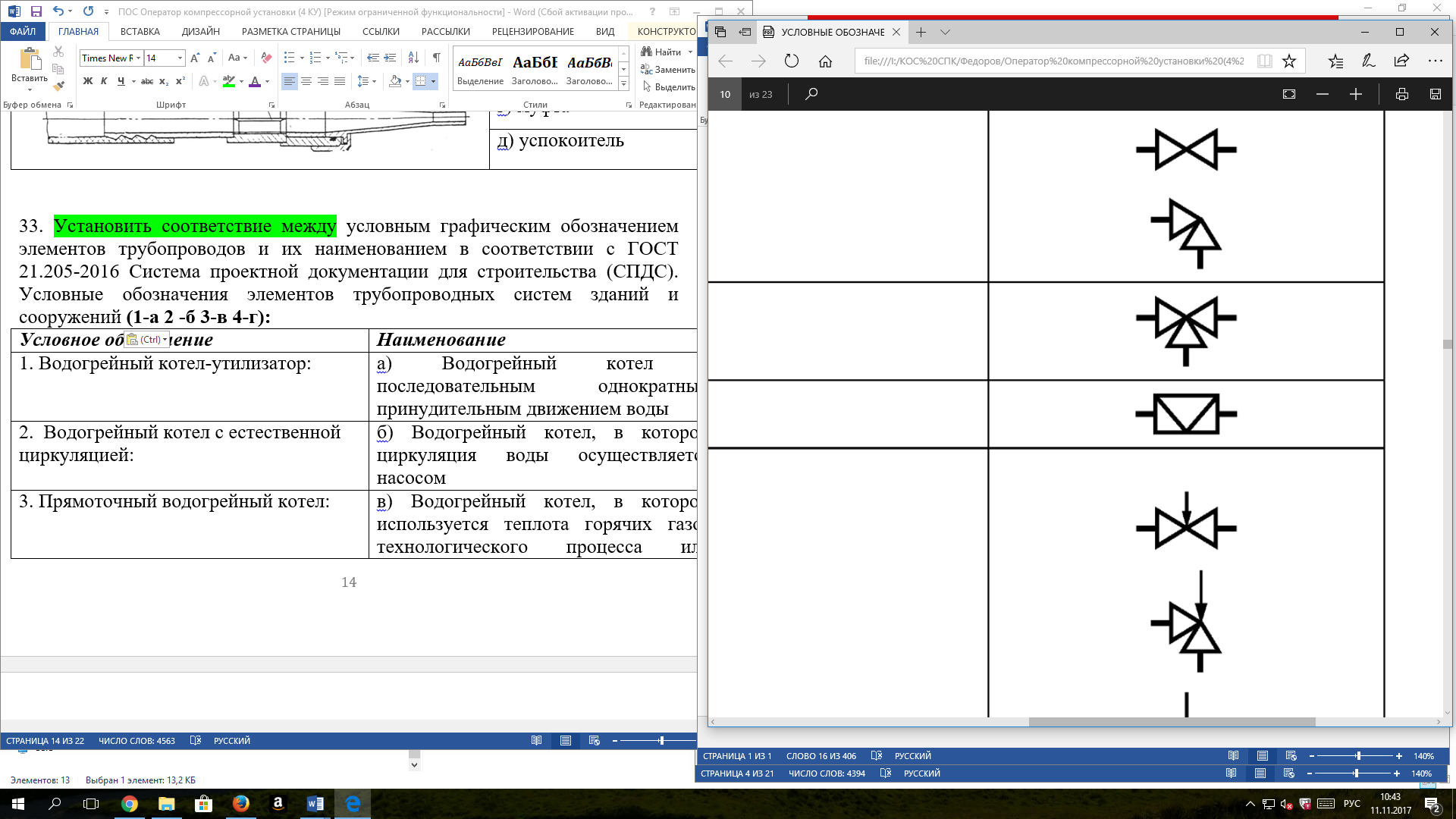 в) Кран пробковый угловой4,г) Клапан обратный угловойд) Клапан предохранительный угловойУсловное обозначениеНаименование1.а) Клапан обратный проходной2.б) Клапан предохранительный проходной3.в) Клапан терморегулирующий проходной4.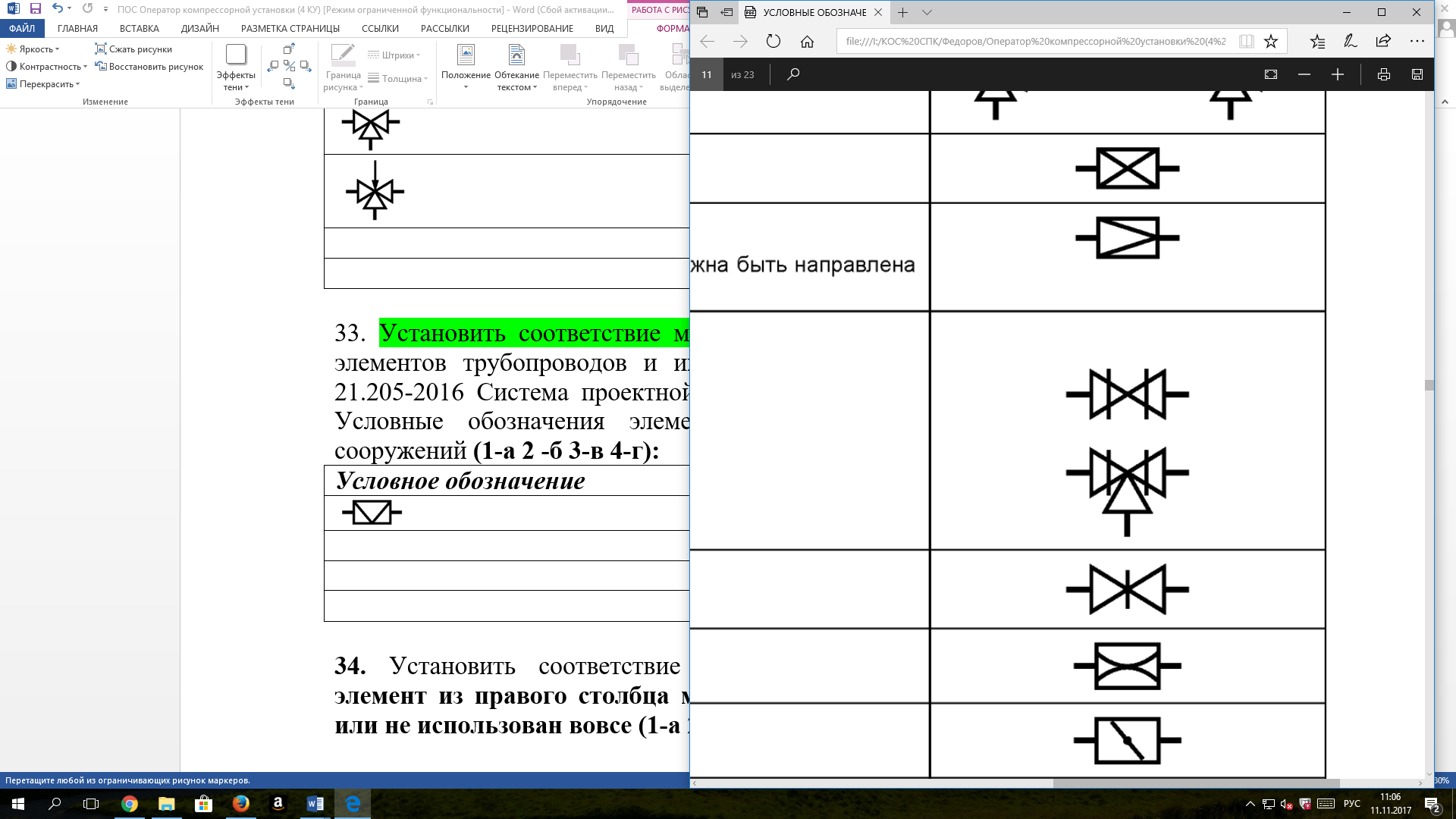 г) Клапан регулирующий проходнойд) Клапан запорный проходнойСхема водоснабженияОсновные элементы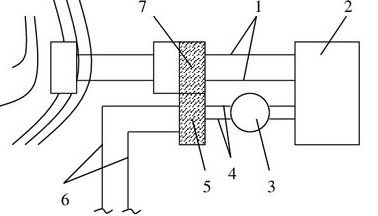 а) сооружения для очистки водыб) магистральный трубопроводв) всасывающие трубопроводыг) насосная станция первого подъемад) насосная станция второго подъемае) резервуарж) водоводы первого подъемаУсловное обозначениеНаименование1.а) Клапан регулирующий тройной2.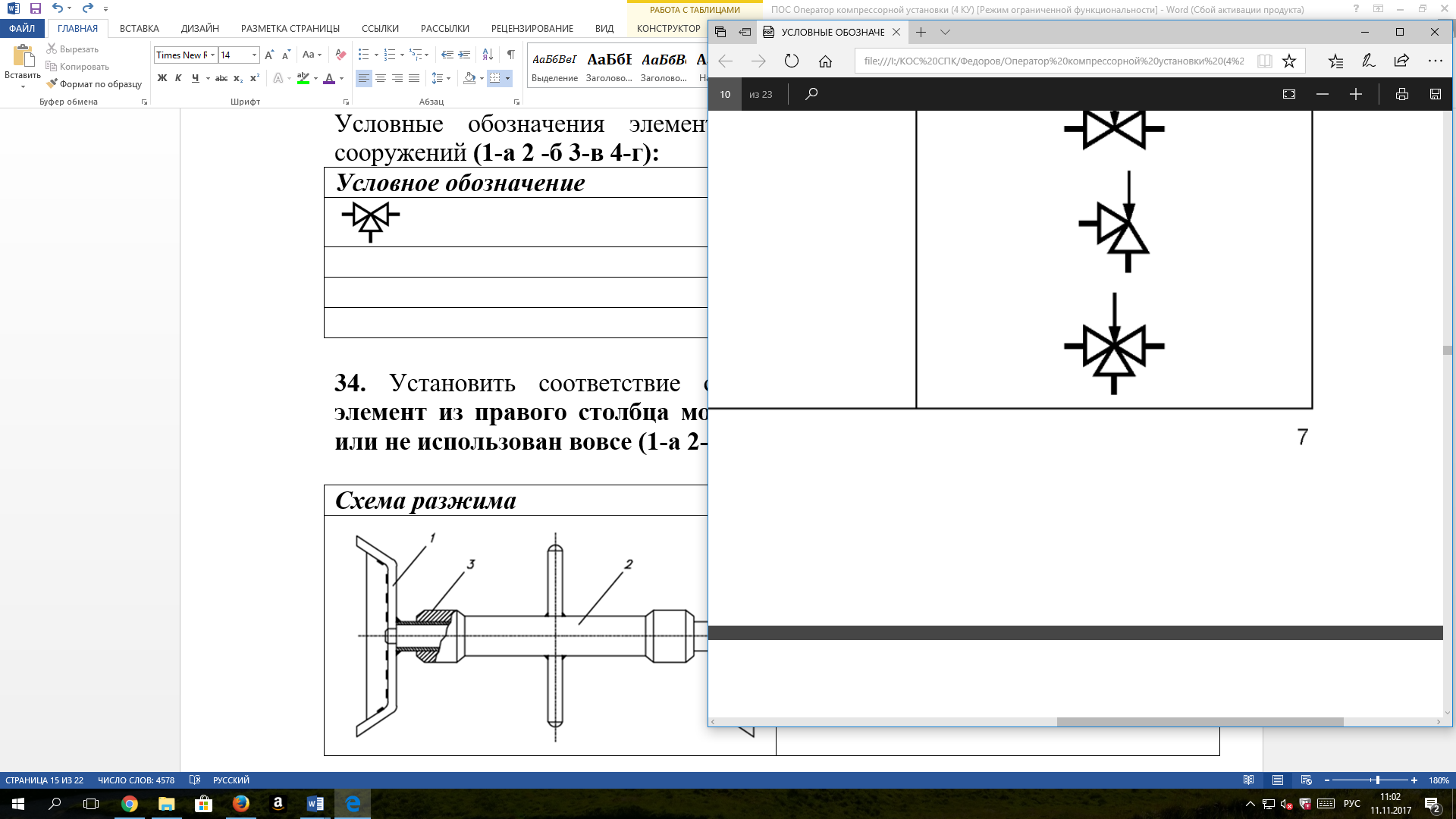 б) Кран пробковый трехходовой3.в) Кран шаровый трехходовой4.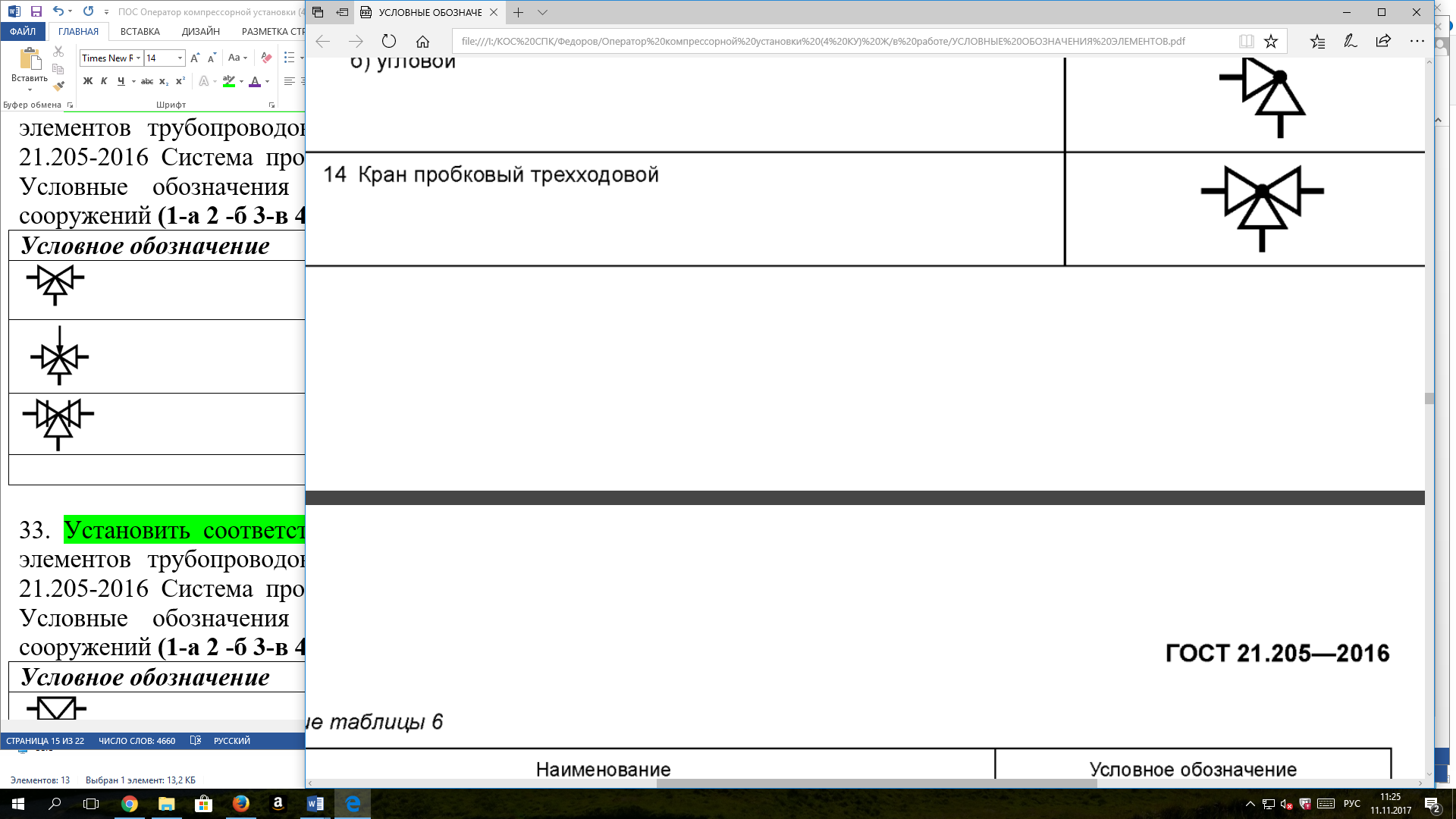 г) Клапан трехходовойд) Клапан терморегулирующий смесительныйУсловное обозначениеНаименование1.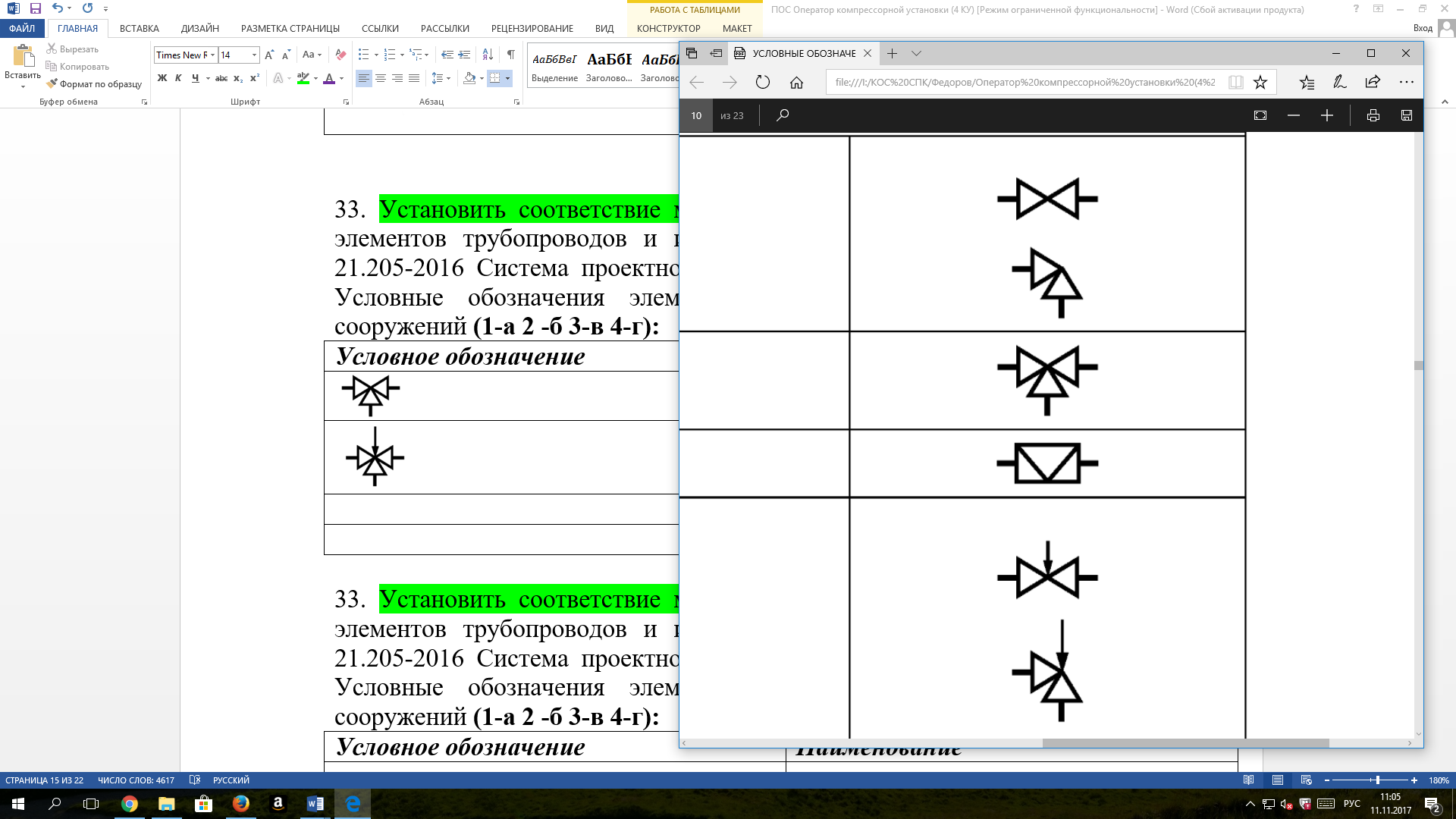 а) Клапан дроссельный2.б) Клапан редукционный3.в) Клапан мембранный (диафрагмовый)4.г) Клапан регулирующий проходнойд) Задвижка шланговаяПринципиальная схемаНаименование арматуры1. 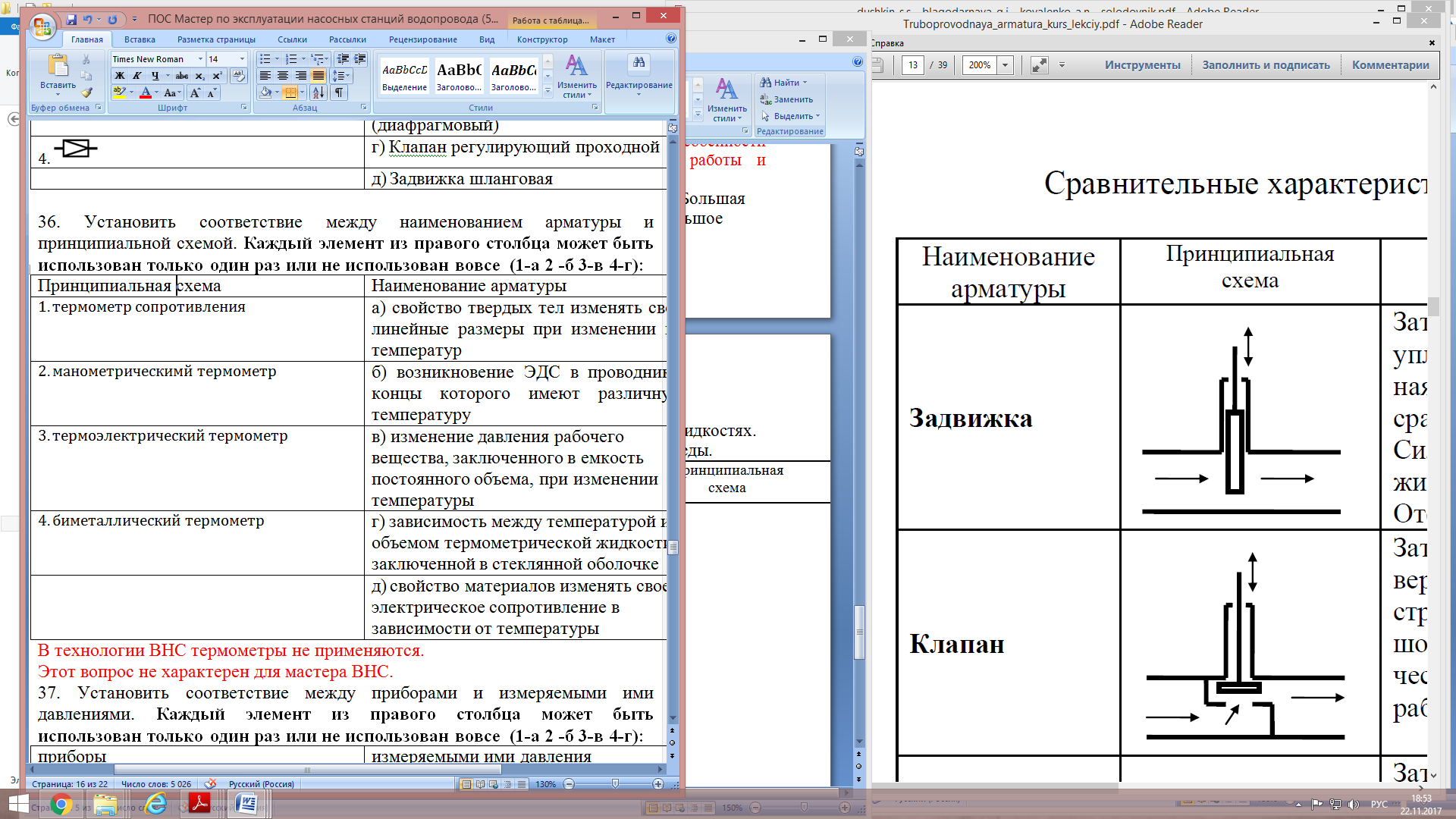 а) Заслонка2. б) Кран3. 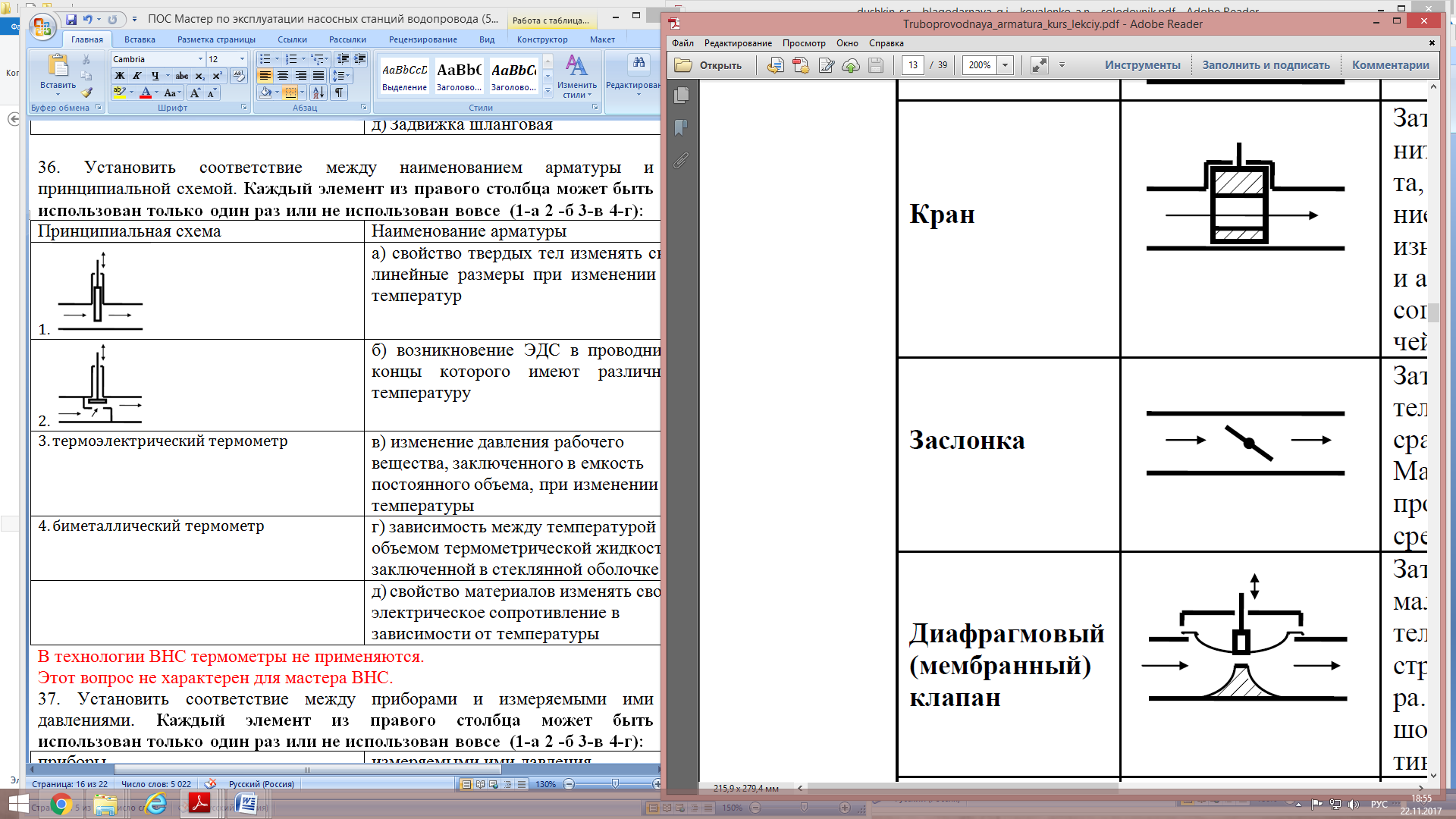 в) Клапан4. г) Задвижкаприборыизмеряемыми ими давления1. барометра) избыточное2. манометрб) атмосферное3. вакуумметрв) избыточное и вакуумметрическое4. дифференциальный манометрг) разряжениед) разность давлений№№ заданияПравильные варианты ответа, модельные ответы и(или) критерии оценкиВес задания или баллы, начисляемые за верный ответ. Столбец используется при наличии «неравновесных» заданий11121132,4по 1 баллу за каждый верный ответ, всего 2 балла421521621721811921103,4по 1 баллу за каждый верный ответ, всего 2 балла11211231133114411511161,2по 1 баллу за каждый верный ответ, всего 2 балла1741184119412031211122212311242125312621271,3,4по 1 баллу за каждый верный ответ, всего 3 балла2821293,4по 1 баллу за каждый верный ответ, всего 2 балла3031311-г 2 -д 3-б 4-апо 1 баллу за каждый верный ответ, всего 4 балла321-д 2 -г 3-а 4-впо 1 баллу за каждый верный ответ, всего 4 балла331-ж 2-а 3-е 4-в 5-д 6-б 7-гпо 1 баллу за каждый верный ответ, всего 7 баллов341-г 2 -а 3-д 4-бпо 1 баллу за каждый верный ответ, всего 4 балла351-в 2 -а 3-д 4-бпо 1 баллу за каждый верный ответ, всего 4 балла361-г 2-в 3-б 4-а по 1 баллу за каждый верный ответ, всего 4 балла371-б 2-а 3-г 4-дпо 1 баллу за каждый верный ответ, всего 4 балла383-1-6-2-5-7-4-8по 1 баллу за каждый верный ответ, всего 8 баллов395-3-4-2-1по 1 баллу за каждый верный ответ, всего 5 баллов404-2-3-1по 1 баллу за каждый верный ответ, всего 4 балла1.ЗАДАНИЕ НА ВЫПОЛНЕНИЕ ТРУДОВЫХ ДЕЙСТВИЙ В РЕАЛЬНЫХ ИЛИ МОДЕЛЬНЫХ УСЛОВИЯХТрудовая функция: ТФ A/01.5 Проверка технического состояния сооружений и оборудования насосной станции водопроводаТрудовое действие (действия): Проверка     исправности     состояния     систем      отопления, освещения, ограждающих    и    предохранительных    устройств,    средств    контроля    и сигнализацииТиповое задание: Проверить исправность систем отопления, освещения, ограждающих  и    предохранительных    устройств,    средств    контроля    и сигнализации, наличие на рабочем месте инструкций, журналов, методических документов необходимых для работы, инструкций по эксплуатации приборов. На основании проверки в случае необходимости подготовить служебную записку руководству о выявленных нарушениях. Условия выполнения задания1. Место (время) выполнения задания: городская насосная станция водопровода (35 мин.)2. Максимальное время выполнения задания: 35 мин.3. Вы можете воспользоваться:3.1. инструкцией по технике безопасности и пожарной безопасности, 3.2. компьютером для открытия нужных документов, инструкций,3.3. медицинской аптечкой, средствами индивидуальной защитыПоложительное решение о соответствии квалификации соискателя положениям профессионального стандарта в части трудовой функции  ТФ A/01.5 Проверка технического состояния сооружений и оборудования насосной станции водопровода принимается при оперативном заключении выводов о исправности систем      отопления, освещения, ограждающих    и    предохранительных    устройств,    средств    контроля    и сигнализации, подтверждении исчерпывающего перечня документов находящихся на рабочем месте, соблюдении отведенного квалификационной оценкой времени.2. ЗАДАНИЕ НА ВЫПОЛНЕНИЕ ТРУДОВЫХ ДЕЙСТВИЙ В РЕАЛЬНЫХ ИЛИ МОДЕЛЬНЫХ УСЛОВИЯХТрудовая функция: ТФ A/04.5 Контроль соблюдения персоналом правил трудового распорядка, требований охраны труда, промышленной и пожарной безопасностиТрудовое действие (действия): Контроль    наличия    и    исправности    средств    индивидуальной    защиты, противопожарного инвентаря, укомплектованности медицинских аптечекПроверить наличия    и    исправности    средств    индивидуальной    защиты, противопожарного инвентаря, укомплектованности медицинских аптечек, наличие на рабочем месте инструкций, журналов, требований охраны труда, промышленной и пожарной безопасности. На основании проверки в случае необходимости подготовить служебную записку руководству о выявленных нарушениях. Условия выполнения задания1. Место (время) выполнения задания ЦОК2. Максимальное время выполнения задания: 30 мин.3. Вы можете воспользоваться:3.1. инструкцией по технике безопасности и пожарной безопасности, 3.2. компьютером для открытия нужных документов, инструкций,3.3. медицинской аптечкой, средствами индивидуальной защитыПоложительное решение о соответствии квалификации соискателя положениям профессионального стандарта в части трудовой функции   ТФ A/04.5 Контроль соблюдения персоналом правил трудового распорядка, требований охраны труда, промышленной и пожарной безопасности принимается при выполнении действия в соответствии с критерием оценки и соблюдении отведенного времени.ГОСТ ISO 17769-1-2014 Насосы жидкостные и установки. Основные термины, определения, количественные величины, буквенные обозначения и единицы измерения. Часть 1. Жидкостные насосыГОСТ 21.205-2016 Система проектной документации для строительства (СПДС). Условные обозначения элементов трубопроводных систем зданий и сооруженийГОСТ Р 12.0.006-2002 ССБТ ОБЩИЕ ТРЕБОВАНИЯ К СИСТЕМЕ УПРАВЛЕНИЯ ОХРАНОЙ ТРУДА В ОРГАНИЗАЦИИ (с изменением №1)ГОСТ 12.1.004-91 СИСТЕМА СТАНДАРТОВ БЕЗОПАСНОСТИ ТРУДА (ССБТ). ПОЖАРНОЙ БЕЗОПАСНОСТЬ. ОБЩИЕ ТРЕБОВАНИЯ  (с изменением №1)ГОСТ Р 54123—2010 БЕЗОПАСНОСТЬ МАШИН И ОБОРУДОВАНИЯ Термины, определения и основные показатели безопасностиСН 357-77. Инструкция по проектированию силового и осветительного электрооборудования промышленных предприятийГОСТ 27.002—2015 НАДЕЖНОСТЬ В ТЕХНИКЕ Термины и определенияСанПиН 2.2.4.548-96. Гигиенич. требования к микроклимату производств.помещенийСанПиН 2.2.0.555-96. Гигиенические требования к условиям труда женщин.Р 2.2.755-00 Гигиенич. критерии оценки и классификации условий труда по показателям вредности и опасности факторов производств.тяжести и напряж.трудового процессаФЕДЕРАЛЬНЫЙ ЗАКОН от 21 июля 1997 год № 116-ФЗ«О ПРОМЫШЛЕННОЙ БЕЗОПАСНОСТИ ОПАСНЫХ ПРОИЗВОДСТВЕННЫХ ОБЬЕКТОВ»ГОСТ 18322— 2016 СИСТЕМА ТЕХНИЧЕСКОГО ОБСЛУЖИВАНИЯ И РЕМОНТА ТЕХНИКИ Термины и определенияПРИКАЗ ОБ УТВЕРЖДЕНИИ ПЕРЕЧНЯ СОСТОЯНИЙ, ПРИ КОТОРЫХ ОКАЗУЕТСЯ ПЕРВАЯ ПОМОЩЬ, И ПЕРЕЧНЯ МЕРОПРИЯТИЙ ПО ОКАЗАНИЮ ПЕРВОЙ ПОМОЩИ (С ИЗМЕНЕНИЯМИ И ДОПОЛНЕНИЯМИ) От 04 мая 2012 года № 477нПРИКАЗ ОБ УТВЕРЖДЕНИИ ФЕДЕРАЛЬНЫХ НОРМ И ПРАВИЛ ОБЛАСТИ ПРОМЫШЛЕННОЙ БЕЗОПАСНОСТИ «ПРАВИЛ ПРОМЫШЛЕННОЙ БЕЗОПАСНОТИ ОПАСНЫХ ПРОИЗВОДСТВЕННЫХ ОБЬЕКТОВ, НА КОТОРЫХ ИСПОЛЬЗУЕТСЯ ОБОРУДОВАНИЕ, РАБОТАЮЩИЕ ПОД ИЗБЫТОЧНЫМ ДАВЛЕНИЕМ» От 25 марта 2014 года № 116Правила по охране труда при работе с инструментом и приспособлениями (Приказ Минтруда России от 17.08.2015 № 552н)Правила по охране труда при работе на высоте (Приказ Минтруда России от 28.03.2014 г. № 155н)Рекомендации по нормированию труда на строительные, монтажные и ремонтно-строительные работы.Сборник правовых, нормативных и методических документов в области  эксплуатации сооружений и оборудования насосных станций водопроводаСборник норматив.документов «О промышл. безопасти опасных производ. объектов»Сборник нормативных документов по охране труда при эксплуатации сооружений и оборудования насосных станций водопровода